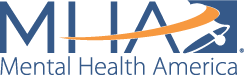 Key FindingsYouth mental health is worsening. 9.7% of youth in the U.S. have severe major depression, compared to 9.2% in last year’s dataset. This rate was highest among youth who identify as more than one race, at 12.4%.Even before COVID-19, the prevalence of mental illness among adults was increasing. In 2017-2018, 19% of adults experienced a mental illness, an increase of 1.5 million people over last year’s dataset.Suicidal ideation among adults is increasing. The percentage of adults in the U.S. who are experiencing serious thoughts of suicide increased 0.15% from 2016-2017 to 2017-2018 – an additional 460,000 people from last year’s dataset.There is still unmet need for mental health treatment among youth and adults. 60% of youth with major depression did not receive any mental health treatment in 2017-2018. Even in states with the greatest access, over 38% are not receiving the mental health services they need. Among youth with severe depression, only 27.3% received consistent treatment. 23.6% of adults with a mental illness reported an unmet need for treatment in 2017-2018. This number has not declined since 2011.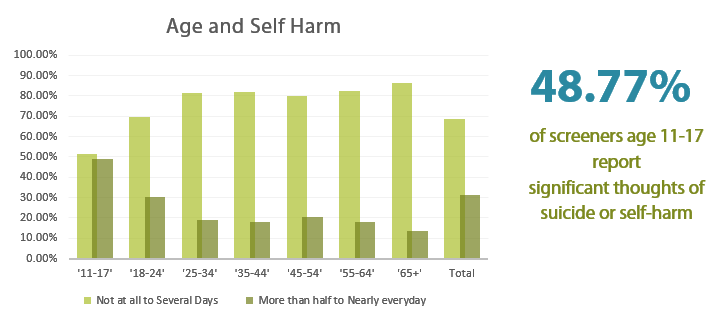 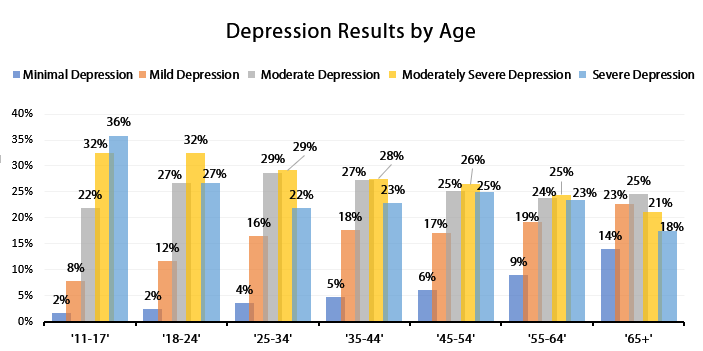 https://mhanational.org/issues/2020/mental-health-america-youth-data#one – interactive data sourceThis year’s report includes a spotlight on the impact of COVID-19 on mental health, using the over 1.5 million people who have taken a screen on MHA Screening from January to September 2020. SAMHSA, Center for Behavioral Health … calculated on 8/31/2016.